Приложение № 2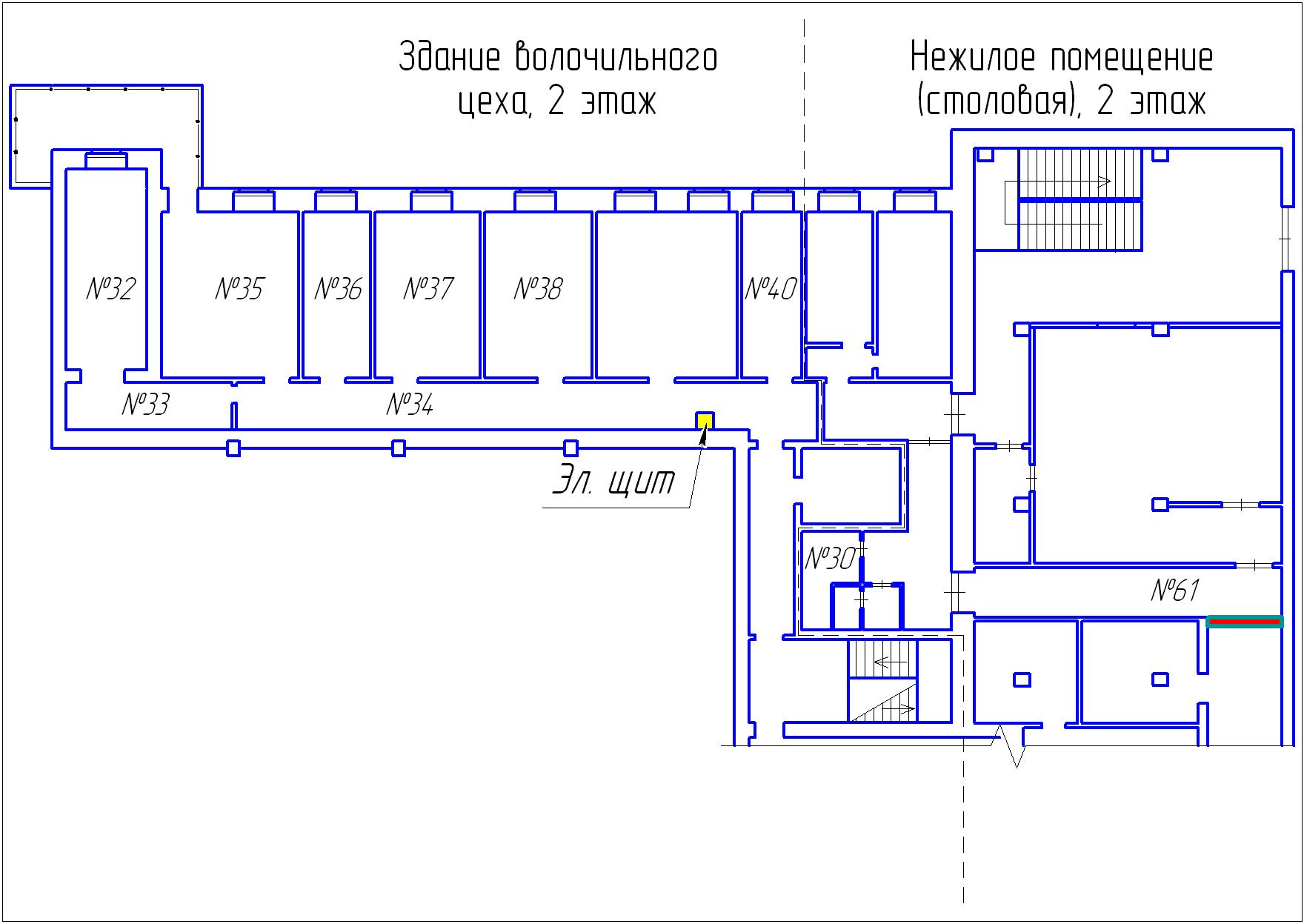 